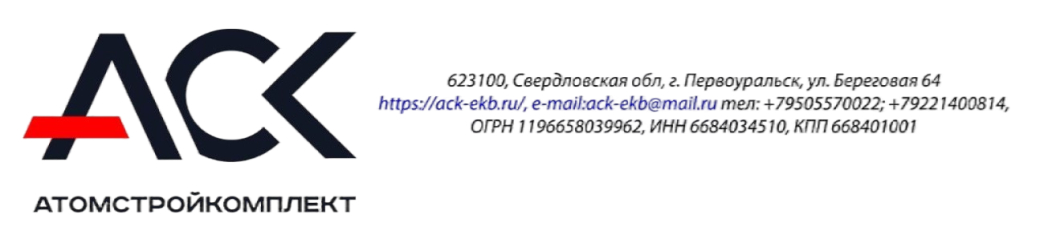 Опросный лист № ___ на резервуар горизонтальный стальной цилиндрический одностенный (РГС, РГСН, РГСП)Наименование предприятия-потребителя и его адрес_________________________________________________________________________________________________тел._____________________________________2. Наименование организации, заполняющей опросный лист______________________________________________________________________________________тел.______________________________________________3. Должность и ФИО лица, заполняющего опросный лист_________________________________________________________________________________________тел.______________________________________________Технические характеристики:Условия доставки:                                                                            Название и код ж.д. станции назначенияКомплектация:М.П.______________________     _____________________     ___________     __________                     (должность)                                                            (Ф.И.О.)                                          (подпись)                           (дата)Номинальный объемм³Тип установкиназемныйподземныйХранимая жидкостьХарактер средыагрессивнаянеагрессивнаяОпоры стоечные / седловые (подчеркнуть)нетестькол-воНаружное антикоррозийное покрытиенетестьВнутреннее антикоррозийное покрытиенетестьМатериал (марка стали)ст3пс/спст09г2сСамовывоз даАвтотранспорт                                                                                                                                                  Адрес склада, объекта                                                                                                                                                 Адрес склада, объекта                                                                                                                                                 Адрес склада, объектаЖелезнодорожный транспортПодогревательнетводянойэлектрокабельэлектрокабельэлектрокабельШтуцер приёма продуктанетестьD, ммD, ммD, ммШтуцер выдачи продуктанетестьD, ммD, ммD, ммШтуцер для замерного люканетестьD, ммD, ммD, ммШтуцер для МУВ (для наземных)нетестьD, ммD, ммD, ммТруба замерная с метроштокомнетестьD, ммD, ммD, ммТруба зачистная (обесшламливания)нетестьD, ммD, ммD, ммТруба вентиляционная (деаэрации)нетестьD, ммD, ммD, ммШтуцер М20х1,5 для сигнализатора уровнянетестьШтуцер грязеспускной (сливная пробка)нетестьДля наземных резервуаров (РГСН)Площадка обслуживания с лестницейнетестьДля подземных резервуаров (РГСП)Технологический колодецнетесть                     Д х Ш х В, мм                     Д х Ш х В, мм                     Д х Ш х В, мм                     Д х Ш х В, ммЛестница для доступа внутрь резервуаранетестьХомутынетестькол-воПримечание (особые требования, доп. комплектация, технологическое оборудование,                системы антикоррозийного покрытия и пр.): Примечание (особые требования, доп. комплектация, технологическое оборудование,                системы антикоррозийного покрытия и пр.): Примечание (особые требования, доп. комплектация, технологическое оборудование,                системы антикоррозийного покрытия и пр.): Примечание (особые требования, доп. комплектация, технологическое оборудование,                системы антикоррозийного покрытия и пр.): Примечание (особые требования, доп. комплектация, технологическое оборудование,                системы антикоррозийного покрытия и пр.): Примечание (особые требования, доп. комплектация, технологическое оборудование,                системы антикоррозийного покрытия и пр.): Примечание (особые требования, доп. комплектация, технологическое оборудование,                системы антикоррозийного покрытия и пр.): Примечание (особые требования, доп. комплектация, технологическое оборудование,                системы антикоррозийного покрытия и пр.): Примечание (особые требования, доп. комплектация, технологическое оборудование,                системы антикоррозийного покрытия и пр.): 